Luty 2020 TOM:  Ii.3Egz.:    INWESTOR:INWESTOR: Gmina Osielsko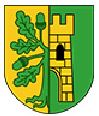 ul. Szosa Gdańska 55A; 86-031 Osielsko Gmina Osielskoul. Szosa Gdańska 55A; 86-031 Osielsko Gmina Osielskoul. Szosa Gdańska 55A; 86-031 Osielsko Gmina Osielskoul. Szosa Gdańska 55A; 86-031 OsielskoNAZWA INWESTYCJI:NAZWA INWESTYCJI:ROZBUDOWA UL. TOPOLOWEJ W OSIELSKU NA ODCINKU OD WLOTU SKRZYŻOWANIA AL. MICKIEWICZA – JANA PAWŁA II DO SKRZYŻOWANIA Z UL. LEŚNĄ WRAZ Z BUDOWĄ SIECI WODOCIĄGOWEJ I SIECI KANALIZACJI SANITARNEJROZBUDOWA UL. TOPOLOWEJ W OSIELSKU NA ODCINKU OD WLOTU SKRZYŻOWANIA AL. MICKIEWICZA – JANA PAWŁA II DO SKRZYŻOWANIA Z UL. LEŚNĄ WRAZ Z BUDOWĄ SIECI WODOCIĄGOWEJ I SIECI KANALIZACJI SANITARNEJROZBUDOWA UL. TOPOLOWEJ W OSIELSKU NA ODCINKU OD WLOTU SKRZYŻOWANIA AL. MICKIEWICZA – JANA PAWŁA II DO SKRZYŻOWANIA Z UL. LEŚNĄ WRAZ Z BUDOWĄ SIECI WODOCIĄGOWEJ I SIECI KANALIZACJI SANITARNEJROZBUDOWA UL. TOPOLOWEJ W OSIELSKU NA ODCINKU OD WLOTU SKRZYŻOWANIA AL. MICKIEWICZA – JANA PAWŁA II DO SKRZYŻOWANIA Z UL. LEŚNĄ WRAZ Z BUDOWĄ SIECI WODOCIĄGOWEJ I SIECI KANALIZACJI SANITARNEJFAZA PROJEKTU: FAZA PROJEKTU: PROJEKT WYKONAWCZYPROJEKT WYKONAWCZYPROJEKT WYKONAWCZYPROJEKT WYKONAWCZYNAZWA OPRACOWANIA: NAZWA OPRACOWANIA: PRZEDMIAR ROBÓTPRZEDMIAR ROBÓTPRZEDMIAR ROBÓTPRZEDMIAR ROBÓTBRANŻABRANŻASANITARNA – KANALIZACJA DESZCZOWA
I PRZEPUSTY MELIORACYJNESANITARNA – KANALIZACJA DESZCZOWA
I PRZEPUSTY MELIORACYJNESANITARNA – KANALIZACJA DESZCZOWA
I PRZEPUSTY MELIORACYJNESANITARNA – KANALIZACJA DESZCZOWA
I PRZEPUSTY MELIORACYJNEBRANŻABRANŻAFUNKCJAFUNKCJAIMIĘ I NAZWISKO
NR UPRAWNIEŃPODPISSanitarnaSanitarnaOpracowałaOpracowałainż. Agnieszka Łuczak KUP/0149/POOS/08w spec. Instalacyjnej bez ograniczeńKANALIZACJA DESZCZOWAKANALIZACJA DESZCZOWAKANALIZACJA DESZCZOWAKANALIZACJA DESZCZOWAKANALIZACJA DESZCZOWAPoz. PodstawaWyszczególnienie elementów rozliczeniowychJednostka/ IlośćJednostka/ IlośćPoz. PodstawaWyszczególnienie elementów rozliczeniowychJednostka/ IlośćJednostka/ Ilość123451D.03.01.02Wykopy oraz przekopy wykonywane koparkami przedsiębiernymi 0.25 m3 na odkład w gruncie kat.IIIm3              97,50    2D.03.01.02Pełne umocnienie pionowych ścian wykopów liniowych o głęb.do 3 m palami szalunkowymi (wypraskami) w gruntach nawodnionych kat.                 III-IV wraz z rozbiórkąm2            208,00    3D.03.01.02Podłoża pod kanały i obiekty z materiałów sypkich gr. 10 cm oraz obsypka filtracyjna z piasku w gotowym suchym wykopie z gotowego kruszywa do wysokości 30 cm ponad wierzch rury wraz z zagęszczeniemm3              43,74    4D.03.01.02Zasypywanie wykopów liniowych o ścianach pionowych głębokości do 2,0 m i szerokości 0,9 m; kat. gr. III-IVm3              49,08    5D.03.01.02Kanały kanalizacji zewnętrznej z rur PVC-U SN 12 o ściance litej, kielichowe o śr. 250 mm (przykanaliki od wpustów) wraz z montażem i próbami szczelnościm              45,50    6D.03.01.02Kanały kanalizacji zewnętrznej z rur PVC-U SN 12 o ściance litej, kielichowe o śr. 400 mm wraz z montażem i próbami szczelnościm              19,50    7D.03.01.02Studnia wpadowa osadnikowa żelbetowa średnicy wewn. dn 1500 mm z pokrywą, włazem betonowym, z osadzonym przejściem szczelnym i osadnikiem gł. 1,0 m z montażem, gł. do 3,0 mkpl                1,00    8D.03.01.02Studnia rewizyjna tworzywowa śr. wewn. 600 mm z włazem żeliwnym D400, kompletem wyposażenia oraz montażem, gł. do 2,0 mkpl                2,00    9D.03.01.02Wpusty deszczowe chłonne z wkładem filtracyjnym, z rusztem żeliwnym, gł. całkowita 1,6 m wraz z montażemkpl                2,00    10D.03.01.02Wpusty deszczowe z osadnikiem gł. 0,9 m oraz rusztem żeliwnym,       gł. całkowita 2,0 m wraz z montażemkpl                1,00    11D.03.01.02Wylot kanału dn 250 do zbiornika - prefabrykowany wg katalogu KPED nr 02.17 z montażemkpl                1,00    PRZEPUSTY MELIORACYJNEPRZEPUSTY MELIORACYJNEPRZEPUSTY MELIORACYJNEPRZEPUSTY MELIORACYJNEPRZEPUSTY MELIORACYJNEPRZEPUSTY MELIORACYJNEPoz. PodstawaPodstawaWyszczególnienie elementów rozliczeniowychJednostka/ IlośćJednostka/ IlośćPoz. PodstawaPodstawaWyszczególnienie elementów rozliczeniowychJednostka/ IlośćJednostka/ Ilość1223451D.03.03.05Przepust P-1 dn 600 mm z rur strukturalnych PE SN10 wraz z montażem i zabezpieczeniem wlotu i wylotu obrukiem oraz kratąPrzepust P-1 dn 600 mm z rur strukturalnych PE SN10 wraz z montażem i zabezpieczeniem wlotu i wylotu obrukiem oraz kratąm         22,00    2D.03.03.05Przepust P-1 dn 1000 mm z rur strukturalnych PE SN10 wraz z montażem i zabezpieczeniem wlotu i wylotu obrukiem oraz kratąPrzepust P-1 dn 1000 mm z rur strukturalnych PE SN10 wraz z montażem i zabezpieczeniem wlotu i wylotu obrukiem oraz kratąm         25,00    3D.03.03.05Przepust P-1 dn 1000 mm z rur strukturalnych PE SN10 wraz z montażem i zabezpieczeniem wlotu i wylotu obrukiem oraz kratąPrzepust P-1 dn 1000 mm z rur strukturalnych PE SN10 wraz z montażem i zabezpieczeniem wlotu i wylotu obrukiem oraz kratąm         24,00    4D.03.03.05Przepust P-1 dn 800 mm z rur strukturalnych PE SN10 wraz z montażem i zabezpieczeniem wlotu i wylotu obrukiem oraz kratąPrzepust P-1 dn 800 mm z rur strukturalnych PE SN10 wraz z montażem i zabezpieczeniem wlotu i wylotu obrukiem oraz kratąm         23,00    